四川省计算机学会文件川计学 [2023] 第60号-------------------------------------------------------------------------------------------关于举办2024年网络空间安全实践教学能力提升培训寒假班的通知各有关单位、各高校：网络安全事关国家安全和国家发展，没有网络安全，就没有国家安全。面对日益复杂的安全形势、日趋激烈的国际对抗和日新月异的科技进步，加强网络安全人才实战能力培养对提升国家网络安全整体水平非常重要。然而，国内高校存在实践教学体系与社会用人需求存在较大偏差，因此亟需培养具有网络安全实战经验的教师。四川省计算机学会联合网络安全“朱日和”创新服务基地共同举办网络空间安全实践教学能力提升培训，帮助高校教师快速提升网络空间安全实践教学环境构建、知识技术讲授、实操技能训练和教学模式优化等方面能力。组织机构主办单位：四川省计算机学会承办单位：网络安全“朱日和”创新服务基地技术支持：中网信安科技有限公司培训特色结合真实项目案例，在映照网络空间现实的“网络沙盘”中搭建真实网络环境，可视化地全面观察、测量、分析“网络沙盘”中呈现网络空间安全事件，从而开展对网络空间安全事件的应急处置、风险排查和安全加固，并生成报告，形成整体工作闭环。通过本次实践教学，让教师了解企业实际工作环境和工作流程，熟知网络技术的实际应用，为教师实践教学提供思路和素材，助力打造具有网络安全实战经验的“双师型”教师。培训对象高等学校计算机相关专业学科带头人、骨干教师等。培训安排培训时间：2024年1月17日—19日。培训地点：网络安全“朱日和”创新服务基地（四川省成都市武侯区西部智谷B区4栋2单元）。培训规模：30人/班。培训内容课程背景：某公司发生了一起真实的网络安全事件，该事件导致户外大屏被篡改，进而引发了系列连锁反应。课程场景：在映照网络空间现实的“网络沙盘”中搭建该公司的网络和系统架构，对该事件进行应急处置、风险排查和安全加固，并生成报告，形成整体工作闭环。课程安排：培训报名报名方式：填报报名回执、缴纳培训费用，将报名回执电子文档及缴费凭据扫描件一并发送电子邮件至huangfengping@zwxa.com.cn。培训费用：3000元/人，交通、食宿自理。收款信息：【银行账户】中网信安科技有限公司 	  【开 户 行】成都银行智谷支行	  【银行账号】1001300000720444证书颁发培训结束，由四川省计算机学会、中网信安科技有限公司联合颁发培训结业证。联系方式报名咨询：黄老师191 8071 0307（微信同号）吴老师134 0281 4546（微信同号）邮    箱：huangfengping@zwxa.com.cn附件1：报名回执附件2：推荐酒店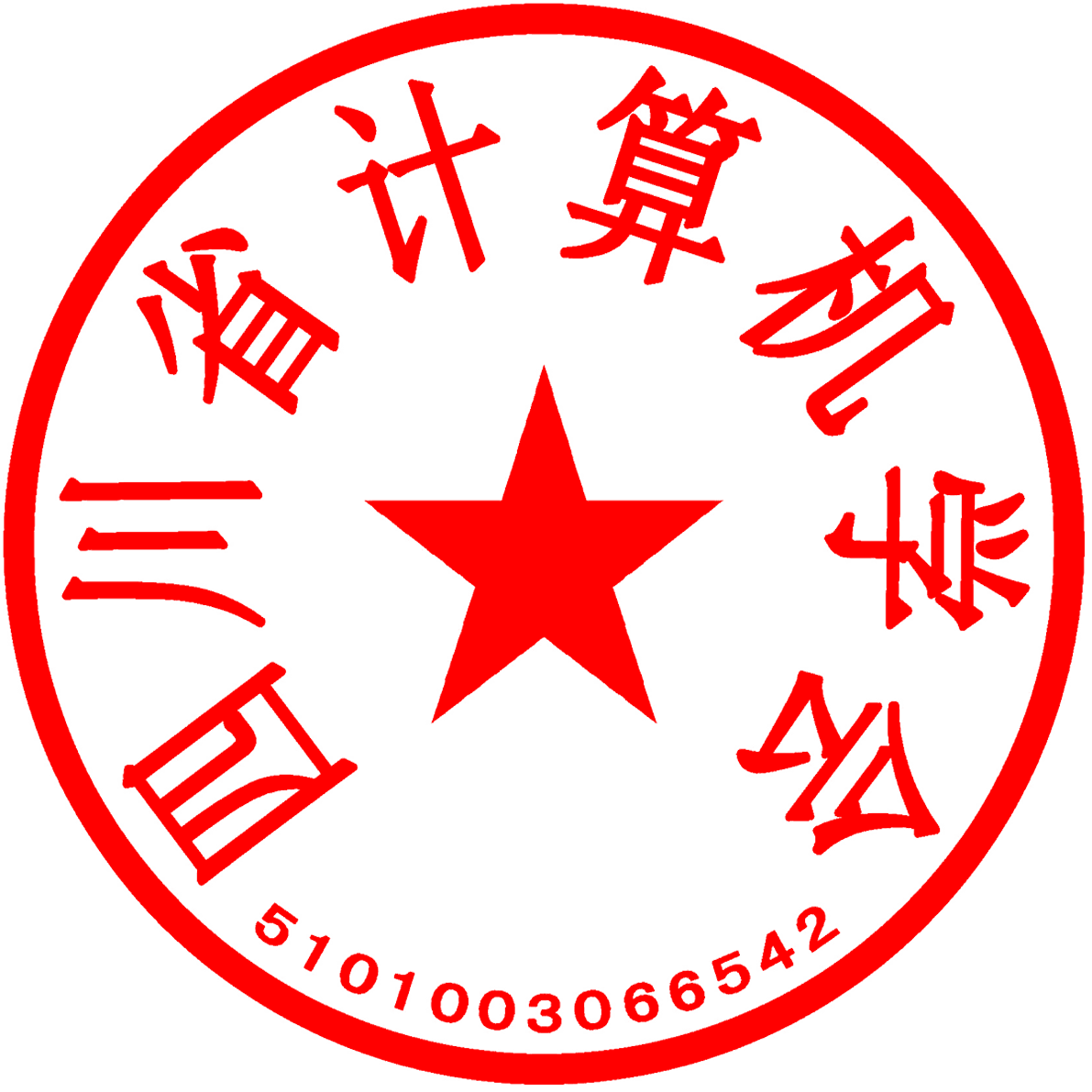 四川省计算机学会                    2023年12月19日主题词：网络  实践教学  通知四川省计算机学会秘书处     2023年12月19日印发附件1  报名回执报名回执请报名参训人员填写《报名回执》，并发送至 huangfengping@zwxa.com.cn。附件2   推荐酒店时    间时    间课程名称课程内容学习方式2024年  1月17日09:00-12:00应急处置：事件分析与安全溯源网络安全事件分析与项目立项理论+实践2024年  1月17日14:00-17:00应急处置：事件分析与安全溯源网络安全事件溯源与事件处置理论+实践2024年  1月18日09:00-12:00风险排查：渗透测试与风险排查内网环境风险评估与基线核查理论+实践2024年  1月18日14:00-17:00风险排查：渗透测试与风险排查  网络渗透测试与漏洞分析理论+实践2024年  1月19日09:00-12:00安全加固：网络、终端加固与安全策略优化网络、终端加固与安全策略优化理论+实践2024年  1月19日14:00-17:00安全加固：网络、终端加固与安全策略优化网络安全整体加固分析、项目总结与报告输出理论+实践单位名称单位名称纳税人识别号纳税人识别号参训人员姓名部门职务移动电话备注参训人员参训人员参训人员推  荐  酒  店推  荐  酒  店推  荐  酒  店推  荐  酒  店推  荐  酒  店酒店名称房型价格距离备注成都东方美豪丽致酒店标准间400元/天610m含早成都东方美豪丽致酒店大床房400元/天610m含早成都武侯新城智选假日酒店（吾悦广场店）标准间299元/天1.2km含早成都武侯新城智选假日酒店（吾悦广场店）大床间299元/天1.2km含早全季酒店（成都武侯新城店）标准间272元/天1km含早全季酒店（成都武侯新城店）大床间298 元/天1km含早